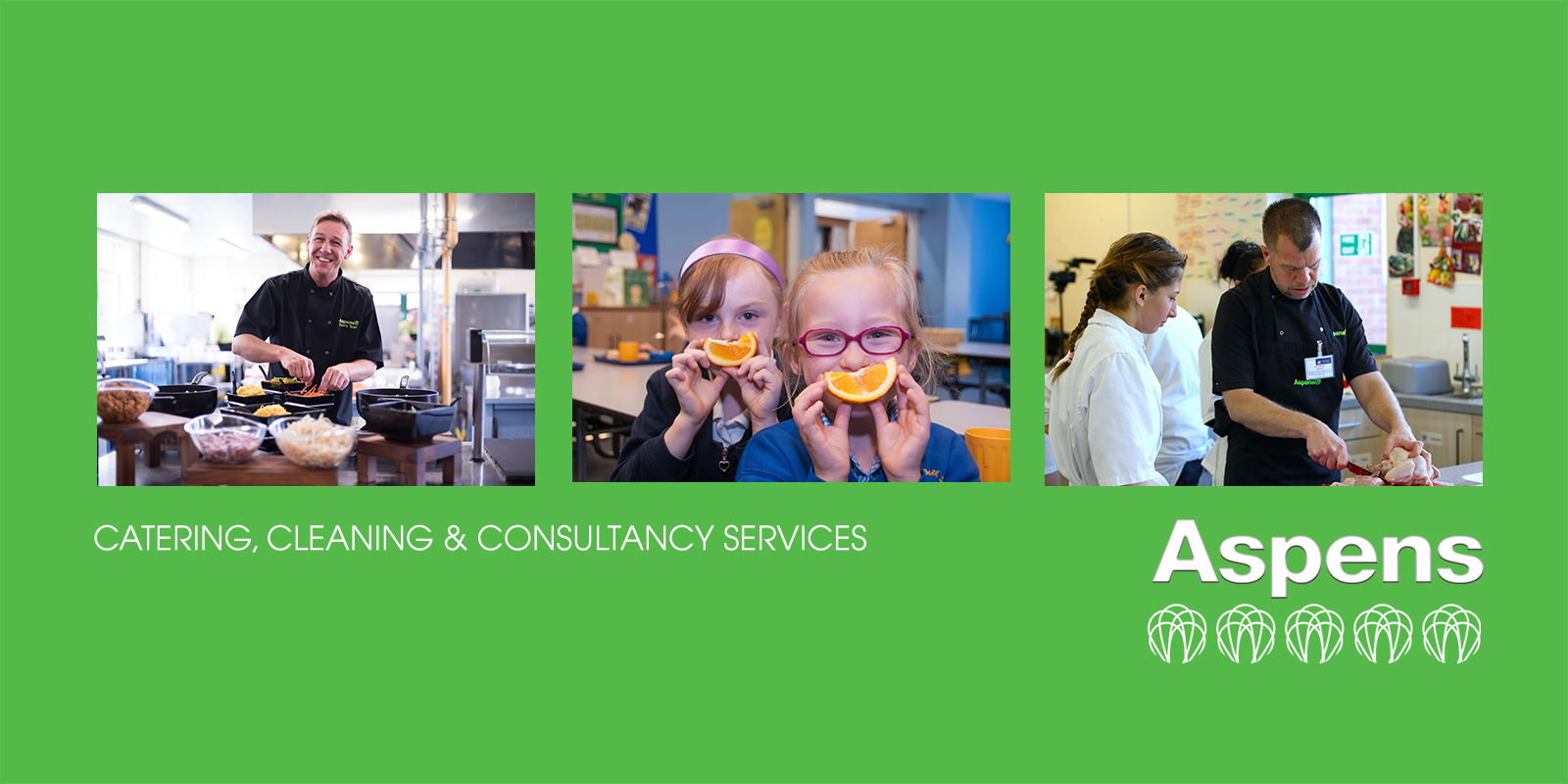 Aspens is the company chosen by your school to provide the meal service.  We specialise in providing catering to schools and colleges across the country. The food children eat at school plays an important role in their wellbeing, and eating a well balanced diet will not only maintain and improve their health, but will also set them on the right track for later life. We understand this and that’s why we are passionate about serving fresh, high quality and locally sourced food that is cooked in our kitchen.  Lots of choiceWe have a fantastic range to choose from and we make sure that we serve the variety of food that children like and want to eat. It’s not all about eating vegetables and fruit - although we do make sure we get our balance right!Responsible cateringAt Aspens - we take our responsibility of catering for today’s children and young adults seriously. All of our dishes are prepared everyday using quality, fresh and seasonal ingredients that are responsibly sourced.As well as ensuring the food on the plate is healthy, we want our customers to understand the importance of eating the right foods and help them with their food and nutrition journey.Special diets and food allergensDon’t think our great food can’t be enjoyed if you have a special diet.  We can provide food an intolerance, an allergy, or require an alternative choice due to religious beliefs.Legislation requires caterers to provide allergen information on food sold that is served ‘unpackaged’. Aspens already cater for lots of children with allergies and we regularly check the information from suppliers to see if there have been any ingredient changes. It is still important that our customers talk to us so we can work together and continue to provide meals that are safe for them to eat. Free school mealsDid you know that your child might be entitled to free school meals?  For more information and details on how to claim, visit www.directgov.co.uk/apply-free-school-mealsGreat value for moneyWe have a range of meal deals on offer every day to help save money.  Whether they want a hot meal or something to just grab and go, there will be an offer available. We also run a range guest offers and special theme days to create a buzz in the dining room.Get in touchAspens are experts in school catering and have years of experience when it comes to school food.  If you have any questions about our service, or any special dietary requirements - please get in touch.  You can contact us via email on info@aspens-services.co.uk or call on 01905 759613.  You will also find a host of information on our website – www.aspens-services.co.uk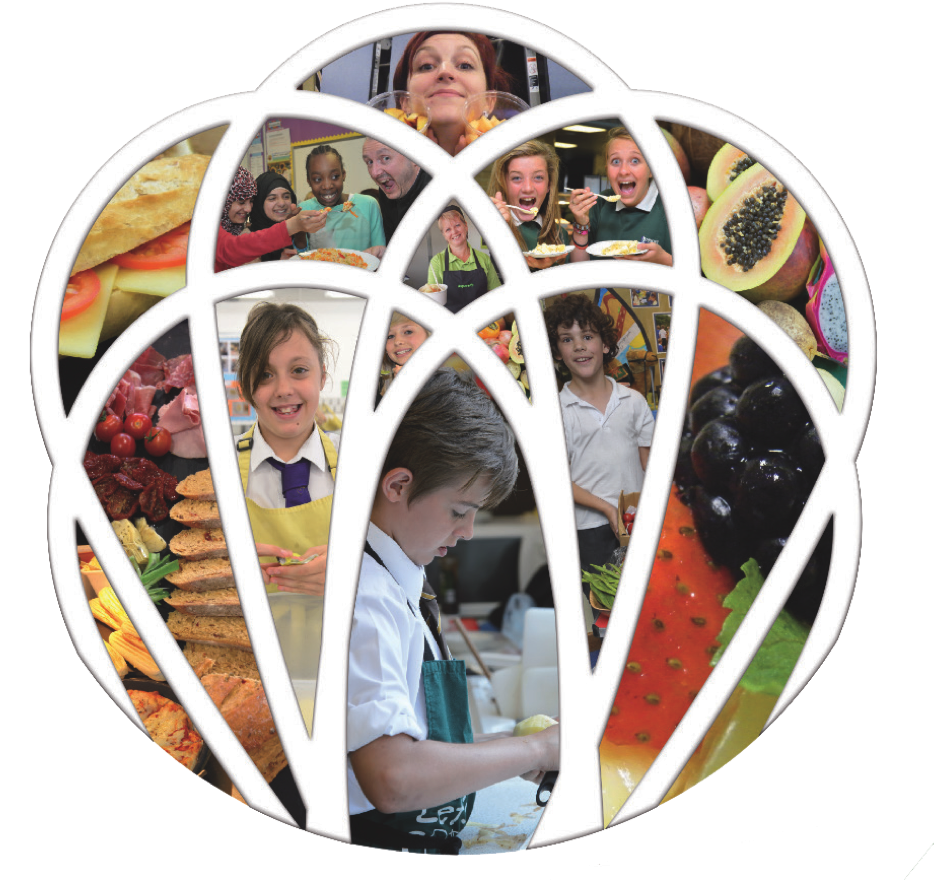 If you want to look at the current menu cycle or have a question you would like to ask, please click on the link below.